Central University of South Bihar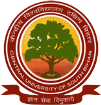 Carrier Advancement Scheme PART B: ACADEMIC PERFRMANCE INDICATORS (For Use by Assessment/Selection Committee)Summary Report of Candidate for Application for promotion from:    Assistant Professor From Academic Level/Stage ________ to   ___________
	
           Signature of Applicant Signature of HoD							Name and Signatures with date of Members 
  						2.   					3. 
Personal Details:Personal Details:Personal Details:Personal Details:Personal Details:Personal Details:Personal Details:Personal Details:Personal Details:Personal Details:Name of SchoolName of Department:Name of Department:Name of Department:Name of applicantDesignationDesignationAssistant Professor Assistant Professor Assistant Professor Date of JoiningCategory (SC/ST/OBC/UR)Category (SC/ST/OBC/UR)Category (SC/ST/OBC/UR)AGP (as per 6 cpc)AGP (as per 6 cpc)AGP (as per 6 cpc)Date of JoiningCategory (SC/ST/OBC/UR)Category (SC/ST/OBC/UR)Category (SC/ST/OBC/UR)Basic (as per 7 cpc)Basic (as per 7 cpc)Basic (as per 7 cpc)Phone/Mobile No.Email-IdEducational QualificationEducational QualificationEducational QualificationEducational QualificationEducational QualificationEducational QualificationSubject of MasterMarks of Master (%)Year of PassingNET/SLET/JRF (Yes /No.)M. PhilYear of PassingPh. D (Yes/ No.)Year of Ph. D AwardedOther DistinctionsRemarks Period of Assessment for promotion:     From  _________ to  ___________Period of Assessment for promotion:     From  _________ to  ___________Period of Assessment for promotion:     From  _________ to  ___________Period of Assessment for promotion:     From  _________ to  ___________Period of Assessment for promotion:     From  _________ to  ___________Period of Assessment for promotion:     From  _________ to  ___________Period of Assessment for promotion:     From  _________ to  ___________Category I: Teaching, Learning  and Evaluation, Administrative & Student related activities / Research activitiesCategory I: Teaching, Learning  and Evaluation, Administrative & Student related activities / Research activitiesCategory I: Teaching, Learning  and Evaluation, Administrative & Student related activities / Research activitiesCategory I: Teaching, Learning  and Evaluation, Administrative & Student related activities / Research activitiesCategory I: Teaching, Learning  and Evaluation, Administrative & Student related activities / Research activitiesCategory I: Teaching, Learning  and Evaluation, Administrative & Student related activities / Research activitiesCategory I: Teaching, Learning  and Evaluation, Administrative & Student related activities / Research activitiesTEACHINGTEACHINGTEACHINGTEACHINGTEACHINGTEACHINGTEACHINGSl. NoPeriod/Academic yearNo. of class taughtActual hours spent/academic yearGrade Claimed by candidateGrading Awarded by the Screening CommitteeRemarks1234567Total Score & Average score Total Score & Average score INVOLVEMENT IN THE UNIVERSITY STUDENTS RELATED ACTIVITIES/RESEARCH ACTIVITIESINVOLVEMENT IN THE UNIVERSITY STUDENTS RELATED ACTIVITIES/RESEARCH ACTIVITIESINVOLVEMENT IN THE UNIVERSITY STUDENTS RELATED ACTIVITIES/RESEARCH ACTIVITIESINVOLVEMENT IN THE UNIVERSITY STUDENTS RELATED ACTIVITIES/RESEARCH ACTIVITIESINVOLVEMENT IN THE UNIVERSITY STUDENTS RELATED ACTIVITIES/RESEARCH ACTIVITIESINVOLVEMENT IN THE UNIVERSITY STUDENTS RELATED ACTIVITIES/RESEARCH ACTIVITIESINVOLVEMENT IN THE UNIVERSITY STUDENTS RELATED ACTIVITIES/RESEARCH ACTIVITIESSl. NoNature of ActivityPeriods of duration spent/Actual hours spent per academic yearActual hours spent/academic yearGrade Claimed by candidateGrading Awarded by the Screening CommitteeRemarks123456789Total Score & Average score Total Score & Average score Category II: RESEARCH AND ACADEMIC CONTRIBUTIONS  (Based on Table 2 of Appendix-II)Category II: RESEARCH AND ACADEMIC CONTRIBUTIONS  (Based on Table 2 of Appendix-II)Category II: RESEARCH AND ACADEMIC CONTRIBUTIONS  (Based on Table 2 of Appendix-II)Category II: RESEARCH AND ACADEMIC CONTRIBUTIONS  (Based on Table 2 of Appendix-II)Category II: RESEARCH AND ACADEMIC CONTRIBUTIONS  (Based on Table 2 of Appendix-II)Category II: RESEARCH AND ACADEMIC CONTRIBUTIONS  (Based on Table 2 of Appendix-II)Category II: RESEARCH AND ACADEMIC CONTRIBUTIONS  (Based on Table 2 of Appendix-II)Sl NoNature of ActivityNature of ActivityScore Claimed by candidates Score Claimed by candidates Score Awarded by the Screening Committee Remarks1.Research Paper Published in Peer Reviewed or UGC listed Journals:Research Paper Published in Peer Reviewed or UGC listed Journals:2 
(a)Publications (other than Research Papers)
Books Authored which are published by Publications (other than Research Papers)
Books Authored which are published by Publications (other than Research Papers)
Books Authored which are published by Publications (other than Research Papers)
Books Authored which are published by Publications (other than Research Papers)
Books Authored which are published by Publications (other than Research Papers)
Books Authored which are published by a (i)International Publishers International Publishers a (ii)National Publishers National Publishers a (iii)Chapters in Edited Book Chapters in Edited Book a (iv)Editor of Book by International Publisher Editor of Book by International Publisher a (v)Editor of Book by National Publisher Editor of Book by National Publisher (b)Translation works in Indian and Foreign languages by qualified faculties Translation works in Indian and Foreign languages by qualified faculties Translation works in Indian and Foreign languages by qualified faculties Translation works in Indian and Foreign languages by qualified faculties Translation works in Indian and Foreign languages by qualified faculties Translation works in Indian and Foreign languages by qualified faculties b (i)Chapter or Research Paper Chapter or Research Paper b (ii)BookBook3.Creation of ICT mediated Teaching Learning pedagogy and content and development of new and innovative courses and curriculaCreation of ICT mediated Teaching Learning pedagogy and content and development of new and innovative courses and curriculaCreation of ICT mediated Teaching Learning pedagogy and content and development of new and innovative courses and curriculaCreation of ICT mediated Teaching Learning pedagogy and content and development of new and innovative courses and curriculaCreation of ICT mediated Teaching Learning pedagogy and content and development of new and innovative courses and curriculaCreation of ICT mediated Teaching Learning pedagogy and content and development of new and innovative courses and curricula(a)Development of Innovative pedagogyDevelopment of Innovative pedagogy(b)Design of new curricula and courses Design of new curricula and courses (c)MOOCsMOOCs(d)E-Content E-Content 4 (a)RESEARCH GUIDANCE RESEARCH GUIDANCE (i)M.Phil/P.G Dissertation M.Phil/P.G Dissertation (ii)Ph.D Ph.D (b)Research Projects Completed Research Projects Completed (c)Research Project Ongoing Research Project Ongoing (d)Consultancy Consultancy 5 (a) PATENTSPATENTS(b)* Policy Document (Submitted to an International body/organization like UNO/UNESCO/World Bank/International Monetary Fund etc. or Central Government or State Government)* Policy Document (Submitted to an International body/organization like UNO/UNESCO/World Bank/International Monetary Fund etc. or Central Government or State Government)* Policy Document (Submitted to an International body/organization like UNO/UNESCO/World Bank/International Monetary Fund etc. or Central Government or State Government)* Policy Document (Submitted to an International body/organization like UNO/UNESCO/World Bank/International Monetary Fund etc. or Central Government or State Government)* Policy Document (Submitted to an International body/organization like UNO/UNESCO/World Bank/International Monetary Fund etc. or Central Government or State Government)* Policy Document (Submitted to an International body/organization like UNO/UNESCO/World Bank/International Monetary Fund etc. or Central Government or State Government)(b)International International (b)National National (b)StateState(c)AWARDS/FELLOWSHIPAWARDS/FELLOWSHIP6Invited Lectures/ Resource Person/ paper presentation in Seminars/ Conferences/full paper in Conference; proceedings (Paper presented in Seminars/Conferences and also published as full paper in Conference Proceedings will be counted only once)Invited Lectures/ Resource Person/ paper presentation in Seminars/ Conferences/full paper in Conference; proceedings (Paper presented in Seminars/Conferences and also published as full paper in Conference Proceedings will be counted only once)Note:  Calculation of combined research score from the categories of S. No. 5 (b) & S. No. 6Capping Score for Promotion to Associate Professor (30% of 70=21) and professor (30% of 110=33%)Note:  Calculation of combined research score from the categories of S. No. 5 (b) & S. No. 6Capping Score for Promotion to Associate Professor (30% of 70=21) and professor (30% of 110=33%)Note:  Calculation of combined research score from the categories of S. No. 5 (b) & S. No. 6Capping Score for Promotion to Associate Professor (30% of 70=21) and professor (30% of 110=33%)Note:  Calculation of combined research score from the categories of S. No. 5 (b) & S. No. 6Capping Score for Promotion to Associate Professor (30% of 70=21) and professor (30% of 110=33%)Note:  Calculation of combined research score from the categories of S. No. 5 (b) & S. No. 6Capping Score for Promotion to Associate Professor (30% of 70=21) and professor (30% of 110=33%)Note:  Calculation of combined research score from the categories of S. No. 5 (b) & S. No. 6Capping Score for Promotion to Associate Professor (30% of 70=21) and professor (30% of 110=33%)Note:  Calculation of combined research score from the categories of S. No. 5 (b) & S. No. 6Capping Score for Promotion to Associate Professor (30% of 70=21) and professor (30% of 110=33%)Total Score Total Score Status of ApplicationStatus of ApplicationRemarks by the Screening Committee Members